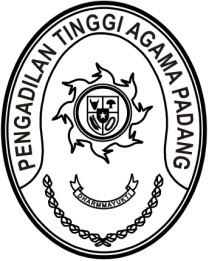 S  U  R  A  T      T  U  G  A  SNomor : W3-A/      /HM.00/5/2022Menimbang 	: 	bahwa Direktorat Jenderal Badan Peradilan Agama Mahkamah Agung RI akan menyelenggarakan kegiatan Rapat Koordinasi Penyusunan Pagu Indikatif Program Prioritas Tahun Anggaran 2023 yang diikuti oleh Panitera dan Sekretaris Pengadilan Tingkat Banding seluruh Indonesia;Dasar 	: 	Surat Direktur Jenderal Badan Peradilan Agama Mahkamah Agung RI  nomor 2686/DjA/KU.00/5/2022 tanggal 23 Mei 2022 hal Rapat Koordinasi Penyusunan Pagu Indikatif Program Prioritas Tahun Anggaran 2023;MEMBERI TUGASKepada 	: 	Nama	: Drs. Abd. Khalik, S.H., M.H.				NIP	:	196802071996031001		Pangkat/Gol. Ru	:	Pembina Utama Muda (IV/c)		Jabatan	:	Panitera		Unit Kerja	: Pengadilan Tinggi Agama PadangUntuk	:Pertama	:	mengikuti kegiatan Rapat Koordinasi Penyusunan Pagu Indikatif Program Prioritas Tahun Anggaran 2023 pada tanggal 1 s.d. 4 Mei 2022 di The Jayakarta Resort dan Spa Lombok, Jalan Raya Senggigi No.4 Senteluk, Kec Batu Layar, Kabupaten Lombok Barat, Nusa Tenggara Barat;Kedua	:	Biaya Akomodasi pada kegiatan ini dibebankan pada DIPA Direktorat Jenderal Badan Peradilan Agama, sedangkan untuk biaya harian dan transportasi dibebankan pada DIPA Pengadilan Tinggi Agama Padang. 31 Mei 2022Ketua,Zein AhsanS  U  R  A  T      T  U  G  A  SNomor : W3-A/      /HM.00/5/2022Menimbang 	: 	bahwa Direktorat Jenderal Badan Peradilan Agama Mahkamah Agung RI akan menyelenggarakan kegiatan Rapat Koordinasi Penyusunan Pagu Indikatif Program Prioritas Tahun Anggaran 2023 yang diikuti oleh Panitera dan Sekretaris Pengadilan Tingkat Banding seluruh Indonesia;Dasar 	: 	Surat Direktur Jenderal Badan Peradilan Agama Mahkamah Agung RI  nomor 2686/DjA/KU.00/5/2022 tanggal 23 Mei 2022 hal Rapat Koordinasi Penyusunan Pagu Indikatif Program Prioritas Tahun Anggaran 2023;MEMBERI TUGASKepada 	: 	Nama	: H. Idris Latif, S.H., M.H.		NIP	:	196404101993031002		Pangkat/Gol. Ru	:	Pembina Utama Muda (IV/c)		Jabatan	:	Sekretaris		Unit Kerja	: Pengadilan Tinggi Agama PadangUntuk	:Pertama	:	mengikuti kegiatan Rapat Koordinasi Penyusunan Pagu Indikatif Program Prioritas Tahun Anggaran 2023 pada tanggal 1 s.d. 4 Mei 2022 di The Jayakarta Resort dan Spa Lombok, Jalan Raya Senggigi No.4 Senteluk, Kec Batu Layar, Kabupaten Lombok Barat, Nusa Tenggara Barat;Kedua	:	Biaya Akomodasi pada kegiatan ini dibebankan pada DIPA Direktorat Jenderal Badan Peradilan Agama, sedangkan untuk biaya harian dan transportasi dibebankan pada DIPA Pengadilan Tinggi Agama Padang. 31 Mei 2022Ketua,Zein Ahsan